	Safer Recruitment Policy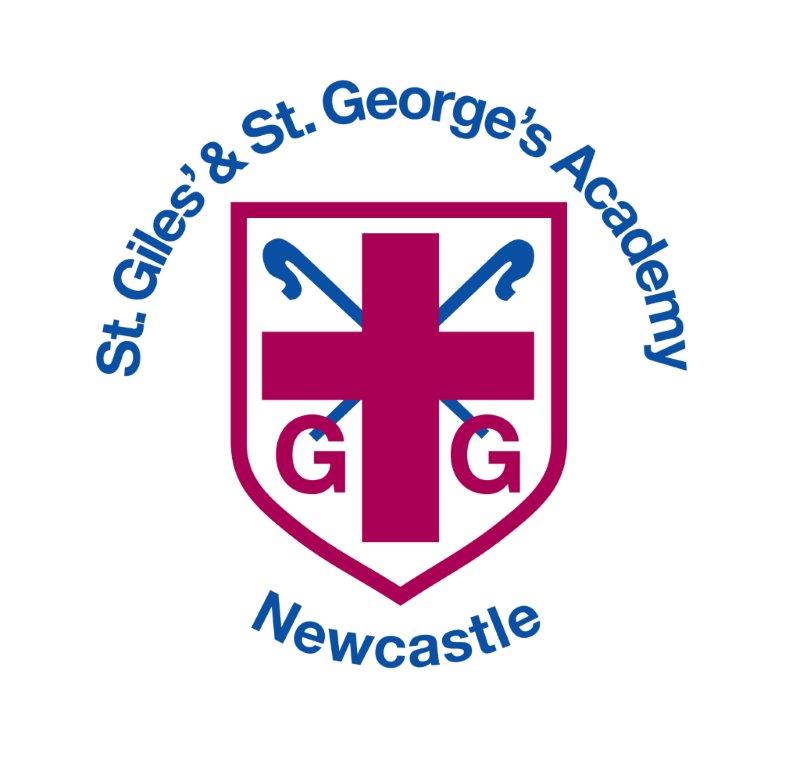 IntroductionThe St Giles’ and St George’s C of E Academy is committed to providing the highest level of education and care to its pupils and to safeguarding and promoting the welfare of children and young people.The St Giles’ and St George’s C of E Academy recognises that the safe recruitment of its staff in school is essential to safeguard the children in attendance.Safer practice in recruitment means thinking about and including issues relating to child protection and safeguarding and promoting the welfare of children at every stage of the process and for all people being recruited.This policy is NOT a Recruitment and Selection Guide and deals only with safer recruitment. The content of this policy is in line with Keeping Children Safe in Education 2018.Aims and ObjectivesThe aims of this safer recruitment policy are as follows;to help deter, reject or identify people who are unsuitable to work with pupils by having appropriate selection and appointment proceduresto ensure that the best staff are recruited on the basis of their suitability, merits and abilities as measured against the job description and person specificationto ensure that no applicant is discriminated against on any grounds as per the Equality Act 2010to ensure compliance with the Keeping Children Safe in Education 2018 statutory guidance for schools and colleges on safeguarding children and safer recruitment in educationto ensure compliance with current employment legislationIt is recommended that this guidance is used in conjunction with the advice and support of your HR provider.Roles and ResponsibilitiesIt is the responsibility of the Principal and all other staff involved in recruitment to;ensure that the school operates safe recruitment proceduresensure that appropriate checks are carried out on all staff and volunteers who work at the schoolto monitor contractors and agencies compliance with this policyAmend as appropriate/delete or retain as appropriateIn this school the Board of Directors has delegated responsibility to the Principal and Local Governing Body for all teaching staff appointments and to the Business Manager for all support staff appointments.It is the responsibility of the Board of Directors to;ensure the school has effective policies and procedures in place for recruitment of all staff and volunteersmonitor the school’s compliance with themRecruitment and Selection ProcedureSelection PanelAny person with a personal or pecuniary interest in the appointment of a particular applicant must declare it as soon as they are aware of the individual’s application and avoid any involvement in the recruitment and selection decision making.At least one member of the selection panel will have completed Safer Recruitment Training1Job Descriptions and Person SpecificationsEvery job description and person specification will make reference to the postholder’s responsibility for safeguarding and promoting the welfare of children.The person specification will include specific reference to suitability to work with children.AdvertisementsAdverts for all posts will include the school’s commitment to Safeguarding and the fact the post is exempt from the Rehabilitation of Offenders Act i.e.;This school is committed to safeguarding and promoting the welfare of children and young people/vulnerable adults and expects all staff and volunteers to share this commitment.This position is subject to appropriate vetting procedures including a criminal record check from the Disclosure and Barring Service (formerly CRB) which will require you to disclose details of all unspent and unfiltered spent reprimands, formal warnings, cautions and convictions in your application form.Application FormsAll prospective applicants must complete, in full, an application form.CV’s or general letters of application will not be accepted.Application forms and supporting information will be scrutinised fully and explored with the applicant where necessary to resolve any discrepancies or anomalies.As part of the application process (usually on the application form) applicants will be asked to complete a criminal records self disclosure.All applicants be directed to the Safer Recruitment Policy on the College website.1 School Staffing (England) (Amendment) Regulations 2014 mean that from 1 September 2014 training providers no longer have to be approved by the secretary of state.ReferencesReferences will always be obtained from the candidate’s current employer. Where a candidate is not currently employed, verification of their most recent period of employment and reasons for leaving will be obtained from the school, college, or organisation at which they were last employed.References will include specific questions relating to the role applied for, a candidate's suitability to work with children, any substantiated allegations relating to children and/or any disciplinary action taken in relation to their work or contact with children as a result of which penalties or sanctions have either expired or remain in force.References will also be used to confirm details provided by the applicant in the application form (such as the experience and qualifications claimed by the applicant).References will always be sought and obtained directly from the referee – they will not be accepted directly from the applicant.Where necessary, referees will be contacted by telephone or email in order to clarify any anomalies or discrepancies. A detailed written note will be kept of such exchanges.Open references or testimonials will not be accepted, and only written references will be considered.Where electronic references are received we will ensure that they originate from a legitimate source.References will be sought on all shortlisted candidates, including internal ones, and where possible will be obtained before interview so that any issues of concern they raise can be explored further with the referee, and taken up with the candidate at interview. Where it is not possible to obtain references prior to interview because of delay on the part of the referee a reference will be received and scrutinised prior to confirmation of appointment.In all instances where an applicant currently works in a school or educational setting, a reference will always be sought from the Headteacher (or Chair of Governors for Headteacher appointments) of that establishment.If a candidate for a position is not currently employed in a school, but has been in their past, we will check with the school, college or local authority at which they were most recently employed, to confirm details of their employment and their reasons for leaving.A minimum of two references will be received and scrutinised.Information provided by the Principal for an internal candidate will be considered like a reference for an external candidate.If a panel member knows something factual (i.e. that can be supported by evidence) about a potential candidate that other members may not know, the information will be shared so that the panel itself can decide if it is relevant.Any information about past disciplinary action or allegations should be considered carefully when assessing the applicant’s suitability for the post (including information obtained from the TRA Teacher Services checks referred to below).InterviewsInterviews will be required for all shortlisted applicants and will always be conducted face to face. Telephone interviews may be used at the shortlisting stage but will not be a substitute for a face to face interview.Candidates will always be required to;Explain any gaps in employmentExplain any anomalies or discrepancies in the information available to the selection panelDeclare any information that is likely to appear on a DBS disclosureDemonstrate their attitudes, motives and values for working with children and young people, and their capacity to safeguard and protect the welfare of children and young peopleBring with them evidence of their identity (photographic), address and qualifications. Original documents only will be accepted, and photocopies will be taken. Unsuccessful applicant’s documents (copies) will be destroyed.Making the Offer of AppointmentAn offer of appointment to a successful candidate, including one who has lived or worked abroad, is conditional upon satisfactory completion of the following pre- employment checks.The Appointing Officer will;verify a candidate’s identity, following the DBS identity checking guidelines https://www.gov.uk/government/publications/dbs-identity-checking-guidelines/id- checking-guidelines-for-dbs-check-applicationsobtain a certificate for an enhanced DBS check with a barred list information where the person will be engaging in regulated activity;obtain a separate barred list check if an individual will start work in regulated activity before the DBS certificate is available;check that a candidate to be employed as a teacher, or to carry out ‘teaching’ work, is not subject to a prohibition order issued by the Secretary of State, using the TRA Teacher Services website (formerly called ‘Employer Access Online’);check that a candidate to be employed in a management position within an academy is not prohibited from doing so (a section 128 direction), using the TRA Teacher Services website. Individuals taking part in ‘management” may include individuals who are members of proprietor bodies (including governors if the governing body is the proprietor body for the school), and such staff positions as follows: headteacher, any teaching positions on the senior leadership team, and any teaching positions which carry a department headship. Whether other individuals such as teachers with additional responsibilities could be prohibited from ‘taking part in management’ depends on the facts of each case;verify the candidate’s mental and physical fitness to carry out their work responsibilities – PEAQ or Assessment of Fitness to Work;conduct other checks related to the requirements of the role e.g. driving licence or valid insurance;verify the person’s right to work in the UK;if a person has lived, or worked outside the UK make any further appropriate checks (see para 16 below);verify professional qualifications, by requesting certificates of evidence as appropriate;for staff who work in childcare provision or who are directly concerned with the management of such provision we will ensure that appropriate checks are carried out to ensure that individuals are not disqualified under the Childcare (Disqualification) Regulations 2009 by requiring signature on a declaration form.DBS CertificateA DBS certificate will be obtained from the candidate before or as soon as practicable after appointment. Alternatively, if the applicant has subscribed to it and gives permission, we may undertake an online update check through the DBS Update Service.Before using the Update Service, we will:obtain consent from the applicant to do so;confirm the certificate matches the individual’s identity; andexamine the original certificate to ensure that it is for the appropriate workforce and level of check, e.g. enhanced certificate/enhanced including barred list information.Where we allow an individual to start work before a DBS is available, we will always ensure that the individual is appropriately supervised at all times and that all other checks, including a separate barred list check, have been completed.Agency and Third-Party StaffWe will obtain written notification from any agency, or third-party organisation we use that the organisation has carried out the checks on an individual who will be working at the school that we would otherwise perform. This will include, as necessary, a barred list check prior to appointing that individual. We will also check that the person presenting themselves for work is the same person on whom the checks have been made.VolunteersWe will prevent people who pose a risk of harm from working with children by adhering to statutory responsibilities to check staff who work with children, taking proportionate decisions on whether to ask for any checks beyond what is required; and ensuring volunteers are appropriately supervised. Under no circumstances will we allow a volunteer in respect of whom no checks have been obtained to be left unsupervised or allowed to work in regulated activity.If we appoint volunteers we will adopt the same recruitment measures as we would for paid staff. Where the volunteering role will be a one-off such as accompanying teachers and pupils on a day outing or helping at a school fete, such measures would be unnecessary provided that the person is not to be left alone and unsupervised in charge of children.We will undertake a risk assessment and use our professional judgement and experience when deciding whether to obtain an enhanced DBS certificate for any volunteer not engaging in regulated activity. In doing so we will consider:the nature of the work with children;what we know about the volunteer, including formal or informal information offered by staff, parents and other volunteers;whether the volunteer has other employment or undertakes voluntary activities where referees can advise on suitability;whether the role is eligible for an enhanced DBS check; Details of the risk assessment will be recorded.Proprietors of Academies (Trustees/ Directors)All Trustees/ Directors of the academy trust will have an enhanced DBS check. Checks will also be undertaken to confirm identity and if the individual lives or has lived outside of the UK, any such other checks as considered appropriate.We will also ensure that any Trustee/ Director is not subject to a section 128 direction that would prevent them from taking part in the management of an academy (as detailed in para 5.1 above).ContractorsWe will ensure that any contractor, or any employee of the contractor, who is to work at the school has been subject to the appropriate level of DBS check. Contractors engaging in regulated activity will require an enhanced DBS certificate (including barred list information). For all other contractors who are not engaging in regulated activity, but whose work provides them with an opportunity for regular contact with children, an enhanced DBS check (not including barred list information) will be required.Under no circumstances will a contractor in respect of whom no checks have been obtained be allowed to work unsupervised or engage in regulated activity.We will always check the identity of contractors and their staff on arrival at school.VisitorsWe will check identification of professional visitors upon their arrival to school and ensure that they sign in and out of the building.We will use our professional judgment about the need to escort or supervise visitors on school site.Alternative ProvisionIf we place a pupil with an alternative provision provider, we continue to be responsible for the safeguarding of that pupil, and therefore need to be satisfied that the provider meets the needs of the pupil. We will obtain written confirmationfrom the alternative provider that appropriate safeguarding checks have been carried out on individuals working at the establishment, i.e. those checks that we would otherwise perform in respect of our own staff.InductionAll new employees will be given an induction programme which will include systems within the school which support safeguarding.This includes (but is not limited to):the child protection/ safeguarding policy;the staff behaviour policy (sometimes called a code of conduct)the role of the designated safeguarding lead.Health and Safety proceduresAll staff members will also receive appropriate child protection training which is regularly updated.All staff will be required as part of their induction to read and understand at least part one of Keeping Children Safe in Education 2018 statutory guidance.Single Central RecordA single centralised record is kept in accordance with the DfE requirements. This is kept up to date by the Academy HR Co-ordinator and is retained securely by the school. It contains the details of the following;all staff (including supply staff, and teacher trainees on salaried routes) who work at the schoolregular volunteers who are engaged in regulated activitygovernorsall members of the proprietor body, i.e. members and trustees of the academy trust.The information recorded on these individuals is whether or not thefollowing checks have been carried out or certificates obtained, and the date on which the checks were completed:an identity checka barred list checkan Enhanced DBS checka prohibition from teaching checka S128 check (where applicable - see above)further checks on people living or working outside the UKa check of professional qualifications, where requireda check to establish the person’s right to work in the United Kingdomchildcare disqualification declaration, where relevantFor supply staff, we will also include whether written confirmation (and the date) that the employment business supplying the member of supply staff has carried out the relevant checks and obtained the appropriate certificates.A designated Local Governing Body Link Director will be responsible for auditing the Single Central Record and reporting his/her findings to the full Governing Body annually.Record RetentionCopies of DBS certificates will not be retained as this is not a requirement of the duty to maintain the Single Central Record.A copy of the other documents used to verify the successful candidate’s identity, right to work and required qualifications will be kept for the personnel file.Interview notes on unsuccessful applicants will be retained for a period of six months after which they will be destroyed.Applications from Overseas ApplicantsIf an applicant has lived or worked overseas for a period of at least 3 months during the previous 5 years then further checks will be made to ensure that any relevant events that occurred outside the UK can be considered. The Home Office has published guidance on criminal record checks for overseas applicants and can be accessed at https://www.gov.uk/government/publications/criminal-records-checks- for-overseas-applicants.These further checks should include a check for information about any teacher sanction or restriction that an EEA professional regulating authority has imposed, using the TRA Teacher Services system. Although restrictions imposed by another EEA regulating authority do not prevent a person from taking up teaching positions in England, schools should consider the circumstances that led to the restriction or sanction being imposed when considering a candidate’s suitability for employment.16.0	A Wider Culture of VigilanceThe St Giles’ and St George’s C of E Academy is committed to providing the highest level of education and care to its pupils and to safeguarding and promoting the welfare of children and young people. It is recognised that safer recruitment does not end at appointment. Our school is committed to creating a ‘safer culture’ and will ensure the following:That there are clear procedures in place to monitor, support and review new entrants to the organisationThat there are clear procedures for reporting concernsThat any employee who reports a concern is supported in doing so and there is a clear commitment to taking appropriate action.Approved by:Date:  September 2019Last reviewed on:September 2019September 2019Next review due by:September 2020September 2020